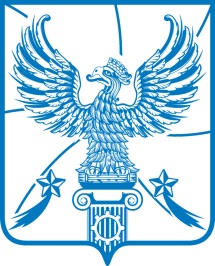 СОВЕТ  ДЕПУТАТОВМУНИЦИПАЛЬНОГО ОБРАЗОВАНИЯГОРОДСКОЙ ОКРУГ ЛЮБЕРЦЫ
МОСКОВСКОЙ ОБЛАСТИРЕШЕНИЕ08.12.2021                                                                                             № 468/72г. Люберцы            Об утверждении схемы многомандатных (четырехмандатных)избирательных округов по выборам депутатов Совета депутатов муниципального образованиягородской округ Люберцы Московской областиВ соответствии с Федеральным законом от 06.10.2003 № 131-ФЗ «Об общих принципах организации местного самоуправления в Российской Федерации», п. 7.2 ст. 18 Федерального закона от 12.06.2002 № 67-ФЗ «Об основных гарантиях избирательных прав и права на участие в референдуме граждан Российской Федерации», Законом Московской области от 04.06.2013 № 46/2013-ОЗ «О муниципальных выборах в Московской области», Уставом муниципального образования городской округ Люберцы, Решением Территориальной комиссии города Люберцы от 02.12.2021 № 55/13, Совет депутатов городского округа Люберцы решил:Утвердить схему многомандатных (четырехмандатных) избирательных округов по выборам депутатов Совета депутатов муниципального образования городской округ Люберцы Московской области (приложение № 1) и ее графическое изображение (приложение № 2).Опубликовать настоящее Решение в средствах массовой информации.Контроль за исполнением настоящего Решения возложить на постоянную депутатскую комиссию по нормотворчеству и организации депутатской деятельности, вопросам безопасности, законности и правопорядка, ГО и ЧС, взаимодействию со СМИ ( Байдуков Ю.В.).Глава городского округа Люберцы                                   В.П. РужицкийПредседатель Совет депутатов                                           С.Н. Антонов